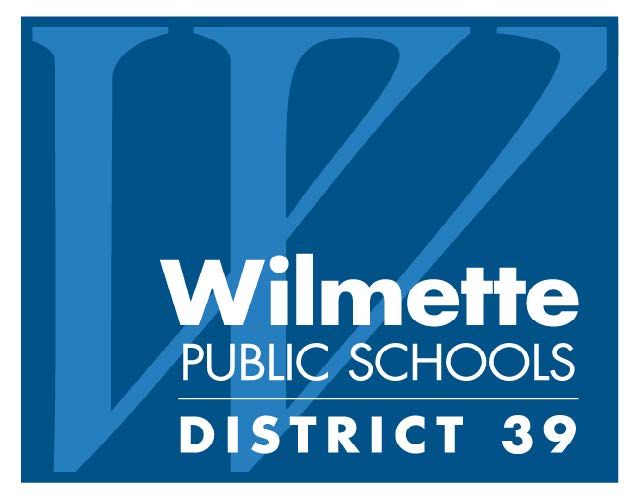 Sports Physical FormThis form is to be completed by a physician, athlete and a parent and returned to Wilmette Junior High School Athletic Director prior to the start of the athletic season.  For questions or concerns please contact Athletic Director, by e-mail at harperp@wilmette39.org or toyc@wilmette39.org.				Physician’s PermitI have examined this student on this date and find him/her to be physically fit for interscholastic athletics. Physician’s Information:Physician’s Name (Printed)_______________________________________M.D.Date of exam: _________________________________________________________Physician’s Signature: _______________________________________________Physician’s Address: _________________________________________________Physician’s Phone Number: _________________________________________Fax number: __________________________________________________________Athlete’s Name (Printed)_______________________________________________Athlete’s Grade & Team: ______________________________________________Athlete’s Signature: ____________________________________________________Date: ____________________________________________________________________Parent/Guardian’s Signature: ________________________________________Parent/Guardian’s Name (Printed)___________________________________Date: ____________________________________________________________________****Please make a copy of this form for your own record ****